Conference Registration Form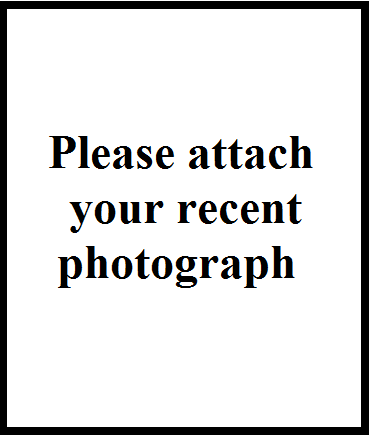 Full Name: Prof./Dr./Mr./Mrs./Ms____________________________________________________Affiliation_______________________________________________________________________Address_________________________________________________________________________City_____________________ State___________________________ PIN____________________Mobile (1)__________________________________(2)___________________________________Email-id___________________________________________________________________________________________I wish to present my paper under the topic(s)  Solid state physics (Physical and Transport properties of rigid materials)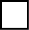   Nano-materials and thin films  Computation material science (density functional theory) and modeling of new materials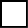   Soft-condensed matter physics (Physical properties of polymer, composite, liquid crystal etc.)Abstract No.:______________________________________________________________________________________Accompanying person: 	Yes    No   If yes, specify no.______________________________________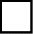 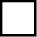 Food:				Veg 		Non Veg  Accommodation required: 	Yes    No Category:     Student/JRF/SRF        Post-Doc            Faculty            Payment details:Payment should be made by Demand draft in favour of RTCMP 2017 Bose Institute payable at Kolkata or RTGS/NEFT. Please note that your registration will not be processed until payment has been received in full.Draft no:______________________________________________ Date__________________________Name of the Bank___________________________________________________________________________Date of Transfer: _____________________________________Reference No_____________________Name of the Bank___________________________________________________________________________Date:									Signature:Place:									Name:(Please send the form along with the payment to RTCMP2017 Secretariat, Department of Physics, Bose Institute, Kolkata – 700009. You can also email at regis.rtcmp@gmail.com)